КАРАР                                                                                    ПОСТАНОВЛЕНИЕ«15» март 2018 й.                                № 12                              «15» марта  2018 г.О внесении изменений в муниципальную программу  «Профилактика терроризма, экстремизма и наркомании на территории сельского поселения Сейтяковский  сельсовет муниципального района Балтачевский район Республики Башкортостан на 2018-2020 годы»      В соответствии со ст. 179 Бюджетного Кодекса Российской Федерации, решением Совета сельского поселения Сейтяковский сельсовет муниципального района  Балтачевский  район Республики Башкортостан от 13 марта 2018 года№ 29/7 "Об исполнении свободного остатка денежных средств Администрации сельского поселения Сейтяковский сельсовет муниципального района Балтачевский район  Республики Башкортостан", Администрация сельского поселения Сейтяковский  сельсовет   муниципального  района  Балтачевский район Республики Башкортостан  постановляет:   1. Внести в муниципальную программу "Профилактика терроризма, экстремизма и наркомании на территории сельского поселения Сейтяковский  сельсовет муниципального района Балтачевский район Республики Башкортостан на 2018-2020 годы», утвержденную постановлением Администрации сельского поселения Сейтяковский сельсовет муниципального района Балтачевский район Республики Башкортостан от 09 февраля 2018 года № 7, следующие изменения и дополнения:    1.1.	 В разделе  паспорта «Объемы и источники финансирования Программы» изложить  в новой редакции: Планируемый  объем финансирования Программы составляет 30,00 тыс. рублей, в том числе:    . – 10,0 тыс. руб.; . – 10,0 тыс. руб.; . – 10,0 тыс. руб.; (приложение 1)  1.2. Раздел 6 "Перечень мероприятий по реализации муниципальной программы" изложить в новой редакции  (приложение 2).  2. Контроль исполнения  настоящего постановления оставляю за собой.            Глава сельского поселения                                           Э.С. Фаюршина                                               Приложение 1к постановлению сельского поселения Сейтяковский сельсовет муниципального района Балтачевский район Республики Башкортостан № 12 от 15.03.2018 г.                                                                              Муниципальная программа «Профилактика терроризма, экстремизма и наркомании на территории сельского поселения Сейтяковский  сельсовет муниципального района Балтачевский район Республики Башкортостан на 2018-2020 годы»	Приложение 2к постановлению сельского поселения Сейтяковский сельсовет муниципального района Балтачевский район Республики Башкортостан № 12 от 15.03.2018 г.                                                                              6. Перечень мероприятий по реализации муниципальнойпрограммы "Профилактика экстремизма, терроризма и наркоманиина территории сельского поселения Сейтяковский  сельсовет муниципального района Балтачевский район Республики Башкортостан  на 2018-2020 годы"БАШКОРТОСТАН  РЕСПУБЛИКАҺЫБАЛТАС  РАЙОНЫМУНИЦИПАЛЬ  РАЙОНЫНЫҢ ҺӘЙТӘК  АУЫЛ СОВЕТЫАУЫЛ  БИЛӘМӘҺЕ  ХАКИМӘТЕҮҙәк урамы, 27 й., Һәйтәк ауылы, Балтас районы, Башкортостан Республикаһы, 452984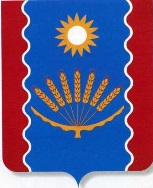 АДМИНИСТРАЦИЯ СЕЛЬСКОГО  ПОСЕЛЕНИЯСЕЙТЯКОВСКИЙ  СЕЛЬСОВЕТМУНИЦИПАЛЬНОГО   РАЙОНАБАЛТАЧЕВСКИЙ  РАЙОНРЕСПУБЛИКИ БАШКОРТОСТАНул. Центральная, д.27, с.Сейтяково, Балтачевский район, Республика Башкортостан, 452984 Паспорт    программы Паспорт    программыОбъемы и источники финансирования ПрограммыФинансирование мероприятий Программы осуществляется за счет средств бюджета сельского поселения Сейтяковский сельсовет и дополнительных средств из Республиканского бюджета Планируемый  объем финансирования Программы составляет 30,00 тыс. рублей, в том числе:. – 10,0 тыс. руб.. – 10,0 тыс. руб.. -  10,0 тыс. руб.N 
п/пНаименование
мероприятияСрок    
выпол-нения 
мероприя-тияОтветствен-ные за исполнение
мероприятияНаименование расходов; основные виды товаров, работ, услуг, приобретение, выполнение     
или оказание которых необходимо для осуществления мероприятияОбъем   расходов на выполнение мероприятия, 
в тысячах рублейОбъем   расходов на выполнение мероприятия, 
в тысячах рублейОбъем   расходов на выполнение мероприятия, 
в тысячах рублейОбъем   расходов на выполнение мероприятия, 
в тысячах рублейОбъем   расходов на выполнение мероприятия, 
в тысячах рублейОбъем   расходов на выполнение мероприятия, 
в тысячах рублейОбъем   расходов на выполнение мероприятия, 
в тысячах рублейРезультаты, достигаемые
в ходе выполнения   
мероприятияРезультаты, достигаемые
в ходе выполнения   
мероприятияN 
п/пНаименование
мероприятияСрок    
выпол-нения 
мероприя-тияОтветствен-ные за исполнение
мероприятияНаименование расходов; основные виды товаров, работ, услуг, приобретение, выполнение     
или оказание которых необходимо для осуществления мероприятияВсегов т.ч. по годамв т.ч. по годамв т.ч. по годамв т.ч. по годамв т.ч. по годамв т.ч. по годамРезультаты, достигаемые
в ходе выполнения   
мероприятияРезультаты, достигаемые
в ходе выполнения   
мероприятияN 
п/пНаименование
мероприятияСрок    
выпол-нения 
мероприя-тияОтветствен-ные за исполнение
мероприятияНаименование расходов; основные виды товаров, работ, услуг, приобретение, выполнение     
или оказание которых необходимо для осуществления мероприятияВсего201820182019201920202020Результаты, достигаемые
в ходе выполнения   
мероприятияРезультаты, достигаемые
в ходе выполнения   
мероприятия123456666666771. Организационные и пропагандистские мероприятия1. Организационные и пропагандистские мероприятия1. Организационные и пропагандистские мероприятия1. Организационные и пропагандистские мероприятия1. Организационные и пропагандистские мероприятия1. Организационные и пропагандистские мероприятия1. Организационные и пропагандистские мероприятия1. Организационные и пропагандистские мероприятия1. Организационные и пропагандистские мероприятия1. Организационные и пропагандистские мероприятия1. Организационные и пропагандистские мероприятия1. Организационные и пропагандистские мероприятия1. Организационные и пропагандистские мероприятия1. Организационные и пропагандистские мероприятия1Разработка плана работы по профилактике экстремистской и антитеррористической  деятельности  на территории сельского поселения январь2018-2020Управляющий делами Без финансированияСоздание системной работы по профилактике экстремистской и антитеррористической  деятельности  на территории сельского поселенияСоздание системной работы по профилактике экстремистской и антитеррористической  деятельности  на территории сельского поселения2Проведение мероприятий для детей и молодёжи на территории сельского  поселения по развитию толерантности среди детей и молодежи.   2018-
2020,март,июнь,сентябрь,декабрьКульт-организаторы СДК с. СейтяковоБез финансированияПроведение общественных мероприятий, развитие толерантности среди населения  сельского поселенияПроведение общественных мероприятий, развитие толерантности среди населения  сельского поселения3Распространение среди читателей библиотек информационных материалов, содействующих повышению уровня толерантного сознания молодежи 2018-
2020 раз в пол года Июнь,декабрьСейтяковская библиотека, Без финансированияПрофилактика социальной напряженности среди молодежи, в семьеПрофилактика социальной напряженности среди молодежи, в семье4Информирование населения по вопросам противодействия терроризма и экстремизма, по поведению в условиях возникновения ЧС. 2018-
2020,ежеквартальноАдминист-рациясельскогопоселенияБез финансированияСоздание системы предупредительных мероприятий среди населения населенных пунктовСоздание системы предупредительных мероприятий среди населения населенных пунктов5Проведение заседаний комиссии по профилактике терроризма и экстремизма на территории сельского поселения        2018-
2020, ежеквартальноАдминист-рация Сельского поселенияБез финансированияВыработка конкретных мер по профилактике терроризма и экстремизма на территории Сельского поселенияВыработка конкретных мер по профилактике терроризма и экстремизма на территории Сельского поселения6Обход населенного пункта в целях  выявления последствий экстремистской деятельности, которые могут проявляться в виде нанесения на архитектурные сооружения символов и знаков экстремистской направленности.2018-2020Администрация сельского поселения, участковый уполномоченный полицииБез финансированияВыработка конкретных мер по профилактике терроризма и экстремизма на территории сельского поселенияВыработка конкретных мер по профилактике терроризма и экстремизма на территории сельского поселения3. Приобретение печатной продукции  по вопросам профилактики экстремизма и предупреждения террористических актов3. Приобретение печатной продукции  по вопросам профилактики экстремизма и предупреждения террористических актов3. Приобретение печатной продукции  по вопросам профилактики экстремизма и предупреждения террористических актов3. Приобретение печатной продукции  по вопросам профилактики экстремизма и предупреждения террористических актов3. Приобретение печатной продукции  по вопросам профилактики экстремизма и предупреждения террористических актов3. Приобретение печатной продукции  по вопросам профилактики экстремизма и предупреждения террористических актов3. Приобретение печатной продукции  по вопросам профилактики экстремизма и предупреждения террористических актов3. Приобретение печатной продукции  по вопросам профилактики экстремизма и предупреждения террористических актов3. Приобретение печатной продукции  по вопросам профилактики экстремизма и предупреждения террористических актов3. Приобретение печатной продукции  по вопросам профилактики экстремизма и предупреждения террористических актов3. Приобретение печатной продукции  по вопросам профилактики экстремизма и предупреждения террористических актов3. Приобретение печатной продукции  по вопросам профилактики экстремизма и предупреждения террористических актов3. Приобретение печатной продукции  по вопросам профилактики экстремизма и предупреждения террористических актов3. Приобретение печатной продукции  по вопросам профилактики экстремизма и предупреждения террористических актов6Изготовление печатных памяток по тематике противодействия   экстремизму и терроризму         2018-2020по  требованию,ежеквартально Админист-рация сельскогопоселения\0314\791\28\1\01\24700\244\340.3\ФЗ.131.03.38\\15019\\|013-111210Всего30000,00Всего30000,0010000,0010000,0010000,0010000,0010000, 0010000, 00Изготовление  плакатов, памяток и листовок для населения ИТОГО30000,0030000,0010000,0010000,0010000,0010000,0010000,0010000,00